Reprodução de documentosREQUERENTENOME       	residente/com sede em       	código postal     	 —      localidaDe      	cartão de cidadão CC/BI       	 Validade      	  contribuinte NIF/NIPC      	telefone      	  TELEMÓVEL      	 fax      	e-mail      	freguesia      	certidão comercial permanente (código)      	Na qualidade de:      	REpresentanteNOME       	residente/com sede em       	código postal     	 —      localidaDe      	cartão de cidadão CC/BI       	 Validade      	  contribuinte NIF/NIPC      	telefone      	  TELEMÓVEL      	 fax      	e-mail      	procuração Online (Código)      	certidão comercial permanente (código)      	Na qualidade de: Representante legal	 Gestor de negócios	 Mandatário	 OUTRO      	PEDIDOVEM REQUERER  Fotocópia simples 	 Fotocópia autenticada Da(s) peças desenhadas/escritas      	 Alvará de Licença 	 Alvará de loteamento 	 Autorização de utilizaçãon.º      	, de que é titular      	 2ª via do alvará sanitário n.º     	 , referente ao estabelecimento      	Finalidade:  IMI 	 Escritura	 Tribunal	 Segurança Social	 Outro      	identificação do processo Lote 	 Edifício	 Fração	 Fogo	 Estabelecimento	OUTRO      	localização       	freguesia      	código postal      	 —        localidaDe      	Códigos de acesso: Registo Predial:     	 Registo Comercial:      	 Outro:      	Dados que permitem localizar o processo arquivado na Câmara Municipal: Titular do processo      	N.º do processo      	- Ano       	MEIOS DE NOTIFICAÇÃOAUTORIZO O ENVIO DE EVENTUAIS NOTIFICAÇÕES DECORRENTES DESTA COMUNICAÇÃO PARA O SEGUINTE ENDEREÇO ELETRÓNICO:e-mail      	 Técnico autor do projeto:       	OBSERVAÇÕESinformações adicionais1. Os dados pessoais recolhidos neste pedido são necessários, única e exclusivamente, para dar cumprimento ao disposto no artigo 102.º do Código do Procedimento Administrativo (CPA), no artigo 17.º do Decreto-Lei n.º 135/99, de 22 de abril e/ou ao previsto na legislação específica aplicável ao pedido formulado.2. O tratamento dos dados referidos no ponto 1 por parte do Município de Coimbra respeitará a legislação em vigor em matéria de proteção de dados pessoais e será realizado com base seguintes condições:Responsável pelo tratamento - Município de Coimbra;Finalidade do tratamento - Cumprimento de uma obrigação jurídica (CPA e/ou de legislação específica aplicável ao pedido formulado) ou necessário ao exercício de funções de interesse público;Destinatário(s) dos dados - Serviço municipal com competência para analisar ou intervir no pedido, de acordo com a orgânica municipal em vigor;Conservação dos dados pessoais - Prazo definido na legislação aplicável ao pedido.3. Para mais informações sobre a política de privacidade do Município consulte o nosso site em www.cm-coimbra.pt ou envie um e-mail para dpo@cm-coimbra.pt.4. Os documentos apresentados no âmbito do presente pedido são documentos administrativos, pelo que o acesso aos mesmos se fará em respeito pelo regime de acesso à informação administrativa e ambiental e reutilização dos documentos administrativos (Lei n.º 26/2016, de 22 de agosto).declaraçõesO(A) subscritor(a), sob compromisso de honra e consciente de incorrer em eventual responsabilidade penal caso preste falsas declarações, declara que os dados constantes do presente requerimento correspondem à verdade.PEDE DEFERIMENTOO requerente / representante  (Assinatura )      	  DATA      	LEGISLAÇÃO APLICÁVELCódigo do Procedimento Administrativo (CPA), aprovado pelo Decreto-Lei n.º 4/2015, de 7 de janeiroRegulamento Geral de Taxas e Preços Municipais - Regulamento 414/2017 - publicado no Diário da República, 2ª Série n.º 150, de 4 de agosto.Reprodução de documentos. 	N.A. Não AplicávelO trabalhador/ Assinatura       	  DATA      	  N.º Mecanográfico       	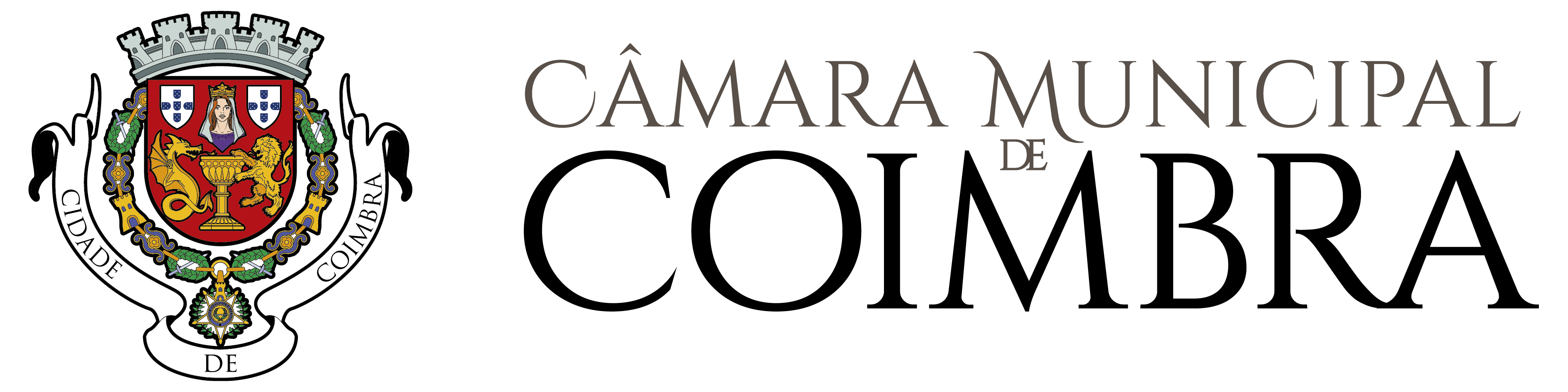 A preencher pelos 
serviços administrativosRegisto SGD nºDataExmº. SenhorPresidente da Câmara Municipal de CoimbraExmº. SenhorPresidente da Câmara Municipal de CoimbraProcesso nºExmº. SenhorPresidente da Câmara Municipal de CoimbraExmº. SenhorPresidente da Câmara Municipal de CoimbraGuia n.ºExmº. SenhorPresidente da Câmara Municipal de CoimbraElementos Instrutórios SIMNÃON.A.Documentos comprovativos da legitimidade do requerente:Documentos comprovativos da legitimidade do requerente:Documentos comprovativos da legitimidade do requerente:Documentos comprovativos da legitimidade do requerente:Titular do direito de uso e habitação: fotocópia da escritura notarial.Procurador: fotocópia simples da procuração ou código de acesso à procuração online da escritura notarial.Proprietário e superficiário: certidão da conservatória do registo predial ou código de acesso à certidão permanente e quando o prédio estiver omisso, certidão negativa do registo predial acompanhada de fotocópia da caderneta predial emitida há menos de um ano, onde constem os artigos matriciais correspondentes ao prédio.Usufrutuário: fotocópia da escritura notarial .Arrendatário: fotocópia do contrato de arrendamento  ou, caso este não exista, último recibo da renda.Pessoa coletiva de natureza associativa: fotocópia da ata da tomada de posse da direção e fotocópias dos estutos da associação.Administração de condomínio: fotocópia da ata de nomeação de administrador.Comodatário: contrato de comodato.Promitente comprador: fotocópia do contrato de promessa de compra e venda.Donatário: contrato de doação.Cessionário: documento comprovativo da comunicação da cessão da exploração ao senhorio, cotrato de cessão de exploração.Trespassário: documento comprovativo da comunicação de trespasse ao senhorio, contrato de trespasse.